Норма усвоения звуков (по годам): 	Речь малыша формируется в общении с окружающими его взрослыми. Очень важно, чтобы взрослые  заботились о своевременном развитии речи детей, обращали внимание на ее чистоту и правильность. Известно, чем богаче и правильнее речь ребенка, тем легче ему высказывать свои мысли. 
Ваш малыш будет иметь более широкие возможности в познании мира и в общении с друзьями.      Чем лучше речь, тем активнее происходит его психическое развитие. Любое нарушение речи в той или иной степени может отразиться на развитии и поведении ребенка.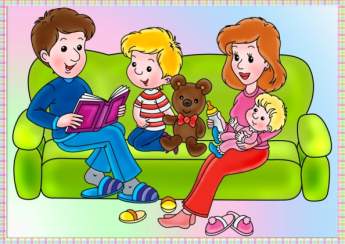       Первый образец речи для ребёнка — это речь его близких. Родители являются первыми учителями родного языка для своего ребёнка. Семья - первая школа.Без помощи родителей ребёнку трудно овладеть правильной речью. Разговаривайте с ребёнком. Выслушивайте его внимательно, не обрывайте, говорите и отвечайте на все его вопросы неторопливо, чётко, выразительно, средней силы голосом, правильно произносите звуки и слова - это поможет ребёнку скорее овладеть правильной речью.Учитель-логопед первой категории Рахматуллина Лилия РамиловнаМуниципальное автономное дошкольное образовательное учреждениеДетский сад № 61 городского округа город Уфа Республики БашкортостанНормы речевого развития детей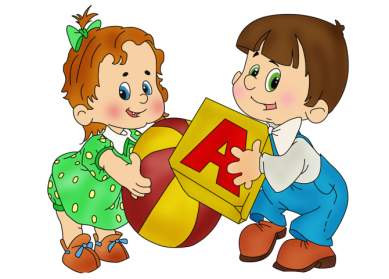 Уфа-2022     	Перед многими родителями встают вопросы: как должна развиваться речь ребёнка?  Постепенно, шаг за шагом, он учится правильно и чётко произносить звуки, связывать между собой слова, строить предложения, ясно и последовательно излагать свои мысли.  	Речевое развитие ребёнка можно условно разделить на несколько этапов, которые могут стать для родителей определёнными ориентирами для самостоятельного определения уровня развития речи своего малыша. Подготовительный этап:	 -крики- возникают самостоятельно- с рождения до 2-х месяцев;- гуление- стихийно не возникает, его появление обусловлено общением ребенка со взрослым- с 2 до 5-7 месяцев;- лепет- его длительность от 16-20 до 30 недель (4-7,5 месяцев); -слова- переход к пользованию словами осуществляется на фоне продолжающего ся  лепета – с 11-12 месяцев;Преддошкольный этап: -словосочетания- появляются после усвоения двухсложных и трехсложных слов- с 1 года 7 месяцев до 1 года 9 месяцев.Ребенок к трем годам:-выполняет словесное поручение взрослого («Принеси красный кубик; желтый мячик; маленького зайчика»);-знает названия транспортных средств (машина, автобус), частей автомобиля (кабина, кузов, колеса, руль), растений (дерево, трава, цветы),  фруктов (яблоко, груша, банан), овощей (морковь, помидор, огурец), домашних животных (кошка, собака, курица) и их детенышей;- употребляет в речи глаголы, обозначающие действия (мыть, стирать, вытирать, гладить, лечить и т.д.);- прилагательные, обозначающие величину, вкус, цвет;- наречия  (близко – далеко, низко – высоко, быстро – медленно, темно – светло и т.д.);- умеет связно рассказывать об увиденном, нарисованном на картине (2-4 предложения);- умеет отвечать на вопросы взрослого.Ребенок к четырем годам:- правильно произносит все звуки родного языка;-использует в речи существительные, обозначающие профессии, с которыми его знакомили;-составляет связный рассказ не менее чем из 3-4 предложений;-понимает содержание картинок и рассказывает, что на них нарисовано;-правильно называет существительные в единственном и множественном числе;-правильно употребляет предлоги: под, на, перед, в, над и т.д.-пересказывает небольшие литературные тексты, правильно отвечает на вопросы по содержанию текста.Ребенок к пяти годам:- правильно произносит все звуки, говорит не торопясь, выразительно;- употребляет в речи простые и сложные предложения;- пользуется прямой и косвенной речью.поддерживает непринужденную беседу;- составляет небольшой рассказ о предмете картине, по теме.Ребенок к шести годам:- может произносить все звуки; - владеет грамматическим строем языка (употребляет различные грамматические формы: новые части речи, сложные синтаксические конструкции);-  составляет рассказы описания, по  картине, из личного опыта и т.д.Ребенок к семи годам:- может пересказывать и драматизировать небольшие литературные произведения; - составлять по плану, образцу рассказы о предмете, по сюжетной картинке;- употреблять синонимы, антонимы, сложные предложения разных видов;- различать понятия «звук», «слог», «слово», «предложение». Называть в последовательности слова в предложении, звуки и слоги в словах;- находить в предложении слова с заданным звуком, определять место звука в слове.Возраст ребенка1-2 года2-3 года3-4 лет4-5 лет5-5,5 летЗвукиАОЭПМБИЫУФВТДНКГХЙС З ЦШ ЖЧ ЩЛР